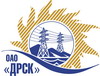 Открытое Акционерное Общество«Дальневосточная распределительная сетевая  компания»Протокол выбора победителягород  Благовещенск№ 88/ МТПиР-ВП                                                  Дата вступления в силу  «30» декабря 2014                                           Дата голосования  «25» декабря 2014	Способ и предмет закупки: открытый электронный запрос предложений: «Выключатели элегазовые колонковые 110кВ (АЭС)».	Закупка проводится согласно ГКПЗ 2015 г. раздела  2.2.2.  № 137  на основании указания ОАО «ДРСК» от  17.11.2014 г. № 302.Планируемая стоимость закупки в соответствии с ГКПЗ:  7 830 508,00 руб. без учета НДС.Форма голосования членов Закупочной комиссии: очно-заочная.ПРИСУТСТВОВАЛИ: 5 членов постоянно действующей Закупочная комиссия 2-го уровня.ВОПРОСЫ, ВЫНОСИМЫЕ НА РАССМОТРЕНИЕ ЗАКУПОЧНОЙ КОМИССИИ: Об отклонении предложения  ООО «Энергия-М».Об отклонении предложения  ООО «Хаолдинговая компания «СПК».О признании предложений соответствующим условиям закупки.О предварительной ранжировке предложений.О проведении переторжки.Выбор победителя.ВОПРОС 1 «Об отклонении предложения   ООО «Энергия-М»  ОТМЕТИЛИ:Предложение Участника ООО «Энергия-М»  г. Великие Луки, ул. Строителей, 10 содержит достаточные для отклонения причины, заключающиеся в несоответствии предложения требованиям Закупочной документации, а именно требованиям пункта 4.1.17. п.п. 4 ЗД и п. 1 Технического задания: техническое предложение участника прдставлено на емкостные трансформаторы напряжения, на дополнительный запрос участник скорректированное предложение не предоставил. Предлагается отклонить данное предложение от дальнейшего рассмотрения.ВОПРОС 2 «Об отклонении предложения  ООО "Холдинговая компания "СПК"ОТМЕТИЛИ:Предложение Участника ООО "Холдинговая компания "СПК" г. Великие Луки, ул. Комсомольца содержит достаточные для отклонения причины, заключающиеся в несоответствии предложения требованиям Закупочной документации, а именно не подтвердил ставку, сделанную на ЭТП, что не соответствует требованиям п. 2.6.7. Закупочной документации. Предлагается отклонить данное предложение от дальнейшего рассмотрения.ВОПРОС 3 «О признании предложений соответствующими условиям закупки»ОТМЕТИЛИ:Предложения ООО «Востокэлектрооборудование» г. Хабаровск, ул. Дзержинского, ООО «ЭК «Энеготранс» г. Хабаровск. Ул. Трехгорная, 8, ООО «МайстерВерк Юнион» г. Санкт-Петербург, пер. Верхний, 5,  ООО «Электротехнические системы» г. Хабаровск, пер. Гаражный, 30-А признаются удовлетворяющим по существу условиям закупки. Предлагается принять данные предложения к дальнейшему рассмотрению.ВОПРОС 4 «О предварительной ранжировке предложений»ОТМЕТИЛИ:В соответствии с требованиями и условиями, предусмотренными извещением о закупке и Закупочной документацией, предлагается предварительно ранжировать предложения следующим образом:ВОПРОС 5 «О проведении переторжки»ОТМЕТИЛИ:Учитывая результаты экспертизы предложений и с учетом ограниченности сроков начала поставки Участников закупки Закупочная комиссия полагает не целесообразным проведение переторжки. ВОПРОС 6 «Выбор победителя»ОТМЕТИЛИ:Признать Победителем Участника, занявшего первое место, а именно ООО «Востокэлектрооборудование»г. Хабаровск, ул. Дзержинского, предложение на общую сумму 5 250 000,00   руб. без учета НДС. (6 195 000,00  руб. с учетом НДС). Срок поставки: начало поставки - 15.04.2015-10.05.2015 г.; срок завершения поставки до 31.05.2015 г. с правом досрочной поставки Условия оплаты:  до 30.06.2015 г. Гарантийный срок: 60 мес.  Предложение имеет статус оферты и действует до 15.03.2015 г.РЕШИЛИ:Отклонить предложение Участника ООО «Энергия-М»  г. Великие Луки, ул. Строителей, 10 поскольку выявленные несоответствия являются существенными и достаточными для отклонения заявки от дальнейшего участия в Закупочной процедуреОтклонить предложение Участника ООО "Холдинговая компания "СПК" г. Великие Луки, ул. Комсомольца поскольку выявленные несоответствия являются существенными и достаточными для отклонения заявки от дальнейшего участия в Закупочной процедуреПризнать предложения ООО «Востокэлектрооборудование» г. Хабаровск, ул. Дзержинского, ООО «ЭК «Энеготранс» г. Хабаровск. Ул. Трехгорная, 8, ООО «МайстерВерк Юнион» г. Санкт-Петербург, пер. Верхний, 5,  ООО «Электротехнические системы» г. Хабаровск, пер. Гаражный, 30-А  соответствующими условиям закупки.Утвердить предварительную ранжировку предложений Участников.Процедуру переторжки не проводить.Признать Победителем Участника, занявшего первое место, а именно:  ООО «Востокэлектрооборудование»г. Хабаровск, ул. Дзержинского, предложение на общую сумму 5 250 000,00   руб. без учета НДС. (6 195 000,00  руб. с учетом НДС). Срок поставки: начало поставки - 15.04.2015-10.05.2015 г.; срок завершения поставки до 31.05.2015 г. с правом досрочной поставки Условия оплаты:  до 30.06.2015 г. Гарантийный срок: 60 мес.  Предложение имеет статус оферты и действует до 15.03.2015 г.Наименование участниковЦена предложения, руб. без НДСМесто в предварительной ранжировкеНеценовая предпочтительность (в баллах на балльной шкалеот 3до 5)ООО «Востокэлектрооборудование»г. Хабаровск, ул. Дзержинского5 250 000,00  13,00ООО «МайстерВерк Юнион»г. Санкт-Петербург, пер. Верхний, 56 050 000,00  23,00ООО «ЭК «Энеготранс»г. Хабаровск. Ул. Трехгорная, 86 650 000,00  33,00ООО «Электротехнические системы»г. Хабаровск, пер. Гаражный, 30-А6 850 000,00  43,00Ответственный секретарь Закупочной комиссии  2 уровня ОАО «ДРСК»____________________О.А. МоторинаТехнический секретарь Закупочной комиссии  2 уровня ОАО «ДРСК»____________________Е.Ю. Коврижкина